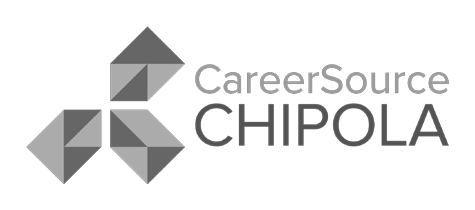 Executive Committee Meeting MinutesMay 12, 2021 @ 11:00 AM (CT)Microsoft Teams Meeting561-570-4464; Conference ID: 593 460 016 #MINUTESCALL TO ORDERA quorum was present, and Janice Sumner (Chair) called the meeting to order.Attendees: Janice Sumner, Raymond Russel, Donnie Read, Tracy AndrewsOthers: Richard Williams, Tabetha Smith, Sara Johnson (CSC Staff)PUBLIC COMMENTS J. Sumner asked if there were any public comments. There were none.PRESENTATION OF THE NEW SUB GRANTEE AGREEMENT WITH DEORichard Williams discussed the changes in the new Sub Grantee Agreement with DEO and requested approval for the Chair to sign. Donnie Read made a motion to approve of the Chair signing the new Sub Grantee Agreement with DEO. Raymond Russell seconded the motion, and the vote was unanimous to approve. ADJOURNMENTThere being no more items to discuss, Janice Sumner adjourned the meeting. 